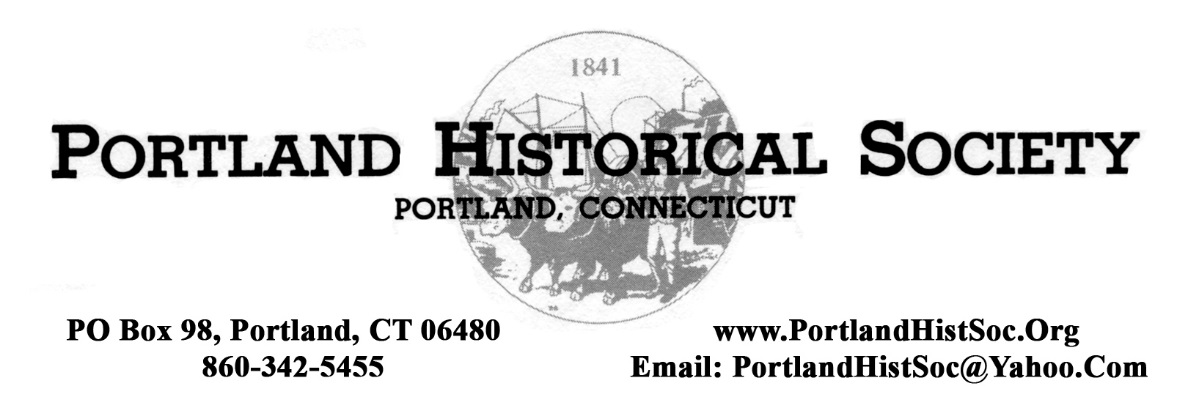 June 16, 2016Portland Planning & Zoning CommissionTown of Portland33 East Main St, PO Box 71Portland, CT 06480Dear Members of the Planning & Zoning Commission:The Portland Historical Society is in support of Application #15-20: Proposed Text Amendment to ZR Section 9.17.1 – Mixed Use Development.The type of development allowed by this text amendment creates important economic support for the development, stabilization and preservation during resuse of the important historic structures on the Elmcrest property and any property falling under this designation. The guidelines set out in this amendment are well within the proposals that were created during the marketing and design studies done under the Vibrant Communities Initiative last year.This creates the suitable amount of incentive for this developer while maintaining appropriate control design authority during the site plan and development process.Please vote to pass this amendment so that proper development and conservation process can begin for the Elmcrest property.Thank you,Claire Frisbie, TrusteePortland Historical Society, Inc.